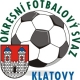 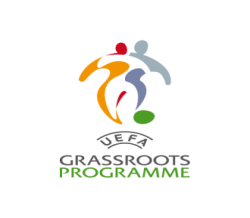 Okresní turnaje starších a mladších přípravek 2021 / 2022Okresní fotbalový svaz Klatovy oznamuje všem klubům rozhodnutí o organizování okresního přeboru přípravek U11 a U9. Organizovat a řídit tuto soutěž bude KM OFS Klatovy. Soutěž poběží mimo IS FAČR.Organizace – Bude se hrát v těchto termínech :U11, U9 : 28.-29.8., 4.-5.9., 11.-12.9., 18.-19.9., 25.-26.9., 2.-3.10., 9.-10.10., 16.-17.10., 23-24.10. 30-31.10 2021ÚZ: 10:00 SO / NE, pokud některý z pořadatelů požaduje jiný čas, lze upravit dle potřebySystém - hrají se turnaje o 3 až 5 týmech. Doporučujeme před zahájením turnaje uspořádat krátkou schůzku mezi trenéry. Pořadí zápasů je v kompetenci pořadatele. Týmům hrajícím současně i krajské regionální turnaje bude umožněno hrát pouze 1 x za 2 týdny, tedy o víkendech, kdy se krajské regionální turnaje nekonají. Zároveň týmům, které budou chtít hrát obě soutěže bez vyjímky, bude umožněno hrát okresní turnaj v nedělním termínu. Žlutou barvou v rozpise jsou turnaje, kdy se v sobotu hraje krajský turnaj přípravek.Forma: U11 ( 2011 a ml. ) : 	5 + 1 – hrací plocha 28 x 47m, branky 5 x 2m U9 ( 2013 a ml. ):  		4 + 1 – hrací plocha 25 x 42m, branky 5 x 2m Hrací doba:	Turnaj o 5 týmech.........		SP 1x 25 minut + 10 minut přestávka mezi zápasy, MP 1x 20 minut +10 minut přestávka mezi zápasyTurnaj o 4 týmech.........		SP 1x 30 minut + 10 minut přestávka mezi zápasy, 				MP 1x 25 minut +10 minut přestávka mezi zápasyTurnaj o 3 týmech........		SP 1x 40 minut + 10 minut přestávka mezi zápasy, MP 1x 35 minut +10 minut přestávka mezi zápasyJednotlivé zápasy si hlídají děti, popřípadě pomůžou trenéři, není nutný rozhodčí..Rozlosování zápasů je v režii pořádajícího týmu, v případě turnajů o 3 či 5 účastnících, má povinnost pořádající upozornit tým hrající až 2. kolo turnaje o tom, že může přijet později...Rozdělování do jednotlivých turnajů bude vycházet z umístění a předcházejících výsledků, opakování soupeřů, pořadatelství výhradně připravuje TMK OFS KlatovyPo ukončení podzimní části vždy dojde k rozdělení týmů do výkonnostních skupin, aby v jarní části sezóny bylo maximum utkání vyrovnaných. Každý ze zúčastněných týmů je zodpovědný za chování svých TRENÉRŮ A RODIČŮ na fotbalových turnajích dětí a mládeže!!!15.8.2021 – zaslání termínů možných pro pořadatelství turnajů na email dgajdy@seznam.cz ( každý účastník je povinen nabídnout pořadatelství nejméně dvou turnajů v průběhu podzimní sezóny )Mgr. David Gajdušek
Grassroots trenér mládeže FAČR - Plzeňský krajský fotbalový svaz, Okresní fotbalový svaz Klatovy, předseda komise mládeže OFS Klatovy
tel: 739031319
email: dgajdy@seznam.cz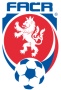 ROZLOSOVÁNÍ TURNAJŮ MLADŠÍCH PŘÍPRAVEK PODZIM 2021ROZLOSOVÁNÍ TURNAJŮ MLADŠÍCH PŘÍPRAVEK PODZIM 2021ROZLOSOVÁNÍ TURNAJŮ MLADŠÍCH PŘÍPRAVEK PODZIM 2021ROZLOSOVÁNÍ TURNAJŮ MLADŠÍCH PŘÍPRAVEK PODZIM 2021ROZLOSOVÁNÍ TURNAJŮ MLADŠÍCH PŘÍPRAVEK PODZIM 2021ROZLOSOVÁNÍ TURNAJŮ MLADŠÍCH PŘÍPRAVEK PODZIM 2021ROZLOSOVÁNÍ TURNAJŮ MLADŠÍCH PŘÍPRAVEK PODZIM 2021ROZLOSOVÁNÍ TURNAJŮ MLADŠÍCH PŘÍPRAVEK PODZIM 2021ROZLOSOVÁNÍ TURNAJŮ MLADŠÍCH PŘÍPRAVEK PODZIM 2021ROZLOSOVÁNÍ TURNAJŮ MLADŠÍCH PŘÍPRAVEK PODZIM 2021DATUMDENHOD.TURNAJPOŘÁDATEL-MÍSTO1. kolo :  28. – 29.srpna  20211. kolo :  28. – 29.srpna  20211. kolo :  28. – 29.srpna  20211. kolo :  28. – 29.srpna  20211. kolo :  28. – 29.srpna  2021123456666629.8.NE10:001.1.MochtínLuby BBolešinyŠvihov29.8.NE10:001.2.HoražďoviceNýrskoLuby AKlatovy BSušiceSušice28.8.SO10:001.3.HrádekNalžovské h.JanoviceKlatovy ATURNAJPOŘÁDATEL-MÍSTO2. kolo :  4. – 5.září  20212. kolo :  4. – 5.září  20212. kolo :  4. – 5.září  20212. kolo :  4. – 5.září  20212. kolo :  4. – 5.září  20214.9.SO10:002.1Klatovy BŠvihovSušiceNalžovské h.Klatovy AKlatovy A5.9.NE15:002.2Luby AJanovice HrádekNýrsko 4.9.SO 10:002.3.BolešinyMochtínLuby BHoražďoviceTURNAJPOŘÁDATEL-MÍSTO                      3. kolo :  11. – 12.září  2021                      3. kolo :  11. – 12.září  2021                      3. kolo :  11. – 12.září  2021                      3. kolo :  11. – 12.září  202112.9.NE10:003.2JanoviceKlatovy BLuby ABolešinyŠvihovŠvihov12.9.NE10:003.3SušiceMochtínLuby BNalžovské horyTURNAJPOŘÁDATEL-MÍSTO4. kolo :  18. – 19.září  20214. kolo :  18. – 19.září  20214. kolo :  18. – 19.září  20214. kolo :  18. – 19.září  20214. kolo :  18. – 19.září  202118.9.SO10:004.1Klatovy AHrádekLuby ANýrsko18.9.SO14:004.2HoražďoviceLuby BSušiceNalžovské h.MochtínMochtín18.9.SO11:004.3.ŠvihovBolešinyJanoviceKlatovy BTURNAJPOŘÁDATEL-MÍSTO5. kolo :  25. – 26.září  20215. kolo :  25. – 26.září  20215. kolo :  25. – 26.září  20215. kolo :  25. – 26.září  20215. kolo :  25. – 26.září  202126.9.NE10:005.1SušiceLuby ANalžovské h.26.9.NE10:005.2BolešinyLuby BKlatovy B25.9.SO11:005.3ŠvihovMochtínJanoviceTURNAJPOŘÁDATEL-MÍSTO6. kolo :  2. – 3.října  20216. kolo :  2. – 3.října  20216. kolo :  2. – 3.října  20216. kolo :  2. – 3.října  20216. kolo :  2. – 3.října  20213.10.NE10:006.1HrádekLuby BNalžovské h.SušiceHoražďoviceHoražďovice2.10.SO10:006.2NýrskoLuby AKlatovy BŠvihov3.10.NE10:006.3.JanoviceMochtínKlatovy ABolešinyTURNAJPOŘÁDATEL-MÍSTO7. kolo :  9. – 10.října  20217. kolo :  9. – 10.října  20217. kolo :  9. – 10.října  20217. kolo :  9. – 10.října  20217. kolo :  9. – 10.října  202110.10.NE10:007.1SušiceMochtínBolešinyLuby BKlatovy BKlatovy B10.10.NE15:307.2Luby AJanoviceNalžovské h.ŠvihovTURNAJPOŘÁDATEL-MÍSTO8. kolo :  16. – 17.října  20218. kolo :  16. – 17.října  20218. kolo :  16. – 17.října  20218. kolo :  16. – 17.října  20218. kolo :  16. – 17.října  202116.10.SO14:008.1.HoražďoviceBolešinyLuby BHrádekKlatovy BKlatovy B17.10.NE10:008.2.JanoviceNýrskoNalžovské h.Sušice16.10.SO10:008.3.Klatovy AMochtínLuby AŠvihovTURNAJPOŘÁDATEL-MÍSTO9. kolo :  23. – 24.října  20219. kolo :  23. – 24.října  20219. kolo :  23. – 24.října  20219. kolo :  23. – 24.října  20219. kolo :  23. – 24.října  202124.10.NE15:309.1.Luby BJanoviceBolešiny24.10.NE10:009.2.MochtínNalžovské h.Švihov24.10.NE10:009.3.SušiceLuby AKlatovy BTURNAJPOŘÁDATEL-MÍSTO10. kolo :  30. – 31.října  202110. kolo :  30. – 31.října  202110. kolo :  30. – 31.října  202110. kolo :  30. – 31.října  202110. kolo :  30. – 31.října  202131.10.NE11:0010.1.ŠvihovHoražďoviceLuby ASušiceHrádekHrádek30.10.SO10:0010.2.BolešinyNalžovské h.Klatovy BMochtín30.10.SO10:0010.3.NýrskoKlatovy AJanoviceLuby B